ΔΙΕΘΝΕΣ ΦΕΣΤΙΒΑΛ 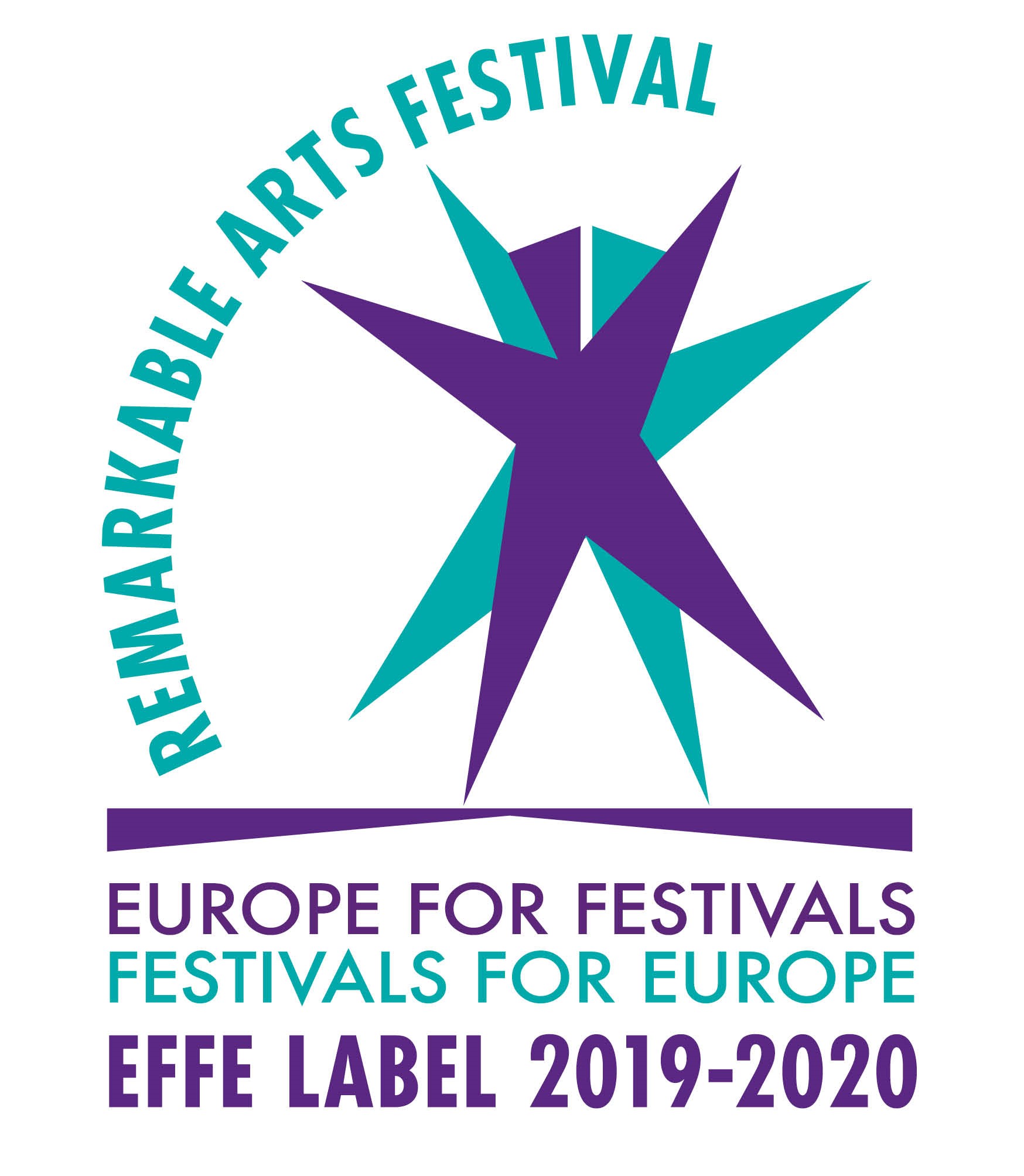 ΚΙΝΗΜΑΤΟΓΡΑΦΟΥ ΤΗΣ ΑΘΗΝΑΣΝΥΧΤΕΣ ΠΡΕΜΙΕΡΑΣ | Athens International Film Festival18 - 29 Σεπτεμβρίου 2019ΔΕΛΤΙΟ ΤΥΠΟΥΔιαγωνιστικό Τμήμα Ελληνικών Ταινιών Μικρού Μήκους:Οι Νύχτες Πρεμιέρας αναζητούν τις καλύτερες ταινίες Μικρού Μήκους Προθεσμία Υποβολής Συμμετοχής: Κυριακή, 07 Ιουλίου 2019Το Διεθνές Φεστιβάλ Κινηματογράφου της Αθήνας Νύχτες Πρεμιέρας αποδεικνύει εδώ και χρόνια την αγάπη του για το ελληνικό σινεμά και το στηρίζει έμπρακτα από τα πρώτα του βήματα. Με ιδιαίτερη φροντίδα το Διαγωνιστικό Τμήμα Ελληνικών Ταινιών Μικρού Μήκους των Νυχτών Πρεμιέρας βοηθά - για σχεδόν μια δεκαετία - τις νέες ελληνικές ταινίες μικρού μήκους να βρουν τον δρόμο τους προς τη μεγάλη οθόνη και να συναντήσουν το κοινό τους. Μια αγάπη και εμπιστοσύνη που ανταποδίδουν και οι Έλληνες και Ελληνίδες δημιουργοί καταθέτοντας με διαρκώς αυξανόμενο ρυθμό τις ταινίες τους στις Νύχτες Πρεμιέρας, οι οποίες φτάνουν να εκπροσωπούν δυναμικά το πιο δημιουργικό κομμάτι της ελληνικής κινηματογραφικής παραγωγής.Έχοντας παρουσιάσει συνολικά περισσότερες από 400 ταινίες από το 2012, το ολοζώντανο και συναρπαστικό Διαγωνιστικό Τμήμα των Ελληνικών Ταινιών Μικρού Μήκους είναι αναπόσπαστο κομμάτι και του επετειακού 25ου Διεθνούς Φεστιβάλ Κινηματογράφου της Αθήνας Νύχτες Πρεμιέρας. Σε συνέχεια του περήφανου περσινού αριθμού ρεκόρ των 244 συμμετοχών, σας καλούμε να καταθέσετε την ταινία σας. Όροι Συμμετοχής:Στο Διαγωνιστικό δικαιούται να συμμετάσχει κάθε ελληνική ταινία μικρού μήκους που έχει ολοκληρώσει την παραγωγή της από το Σεπτέμβριο του 2018 μέχρι και το καλοκαίρι του 2019. Για τη συμμετοχή στο Διαγωνιστικό δεν απαιτείται αποκλειστικότητα προβολής ή ελληνικής πρεμιέρας της ταινίας.Στην περίπτωση που η ταινία επιλεγεί στο διαγωνιστικό τμήμα, θα πρέπει να υπάρχει η δυνατότητα υποβολής της αποκλειστικά σε DCP. Σκηνοθέτες και παραγωγοί από Ελλάδα και Κύπρο που επιθυμούν να συμμετέχουν, μπορούν να υποβάλουν την ταινία τους μέσω της ηλεκτρονικής πλατφόρμας FilmFreeway μέχρι και τις 7 Ιουλίου 2019.Οι ταινίες που θα επιλεχθούν, θα προβληθούν κατά τη διάρκεια του Φεστιβάλ, ενώ ειδική κριτική επιτροπή θα απονείμει βραβεία Καλύτερης Ταινίας (Α' και Β'), Σκηνοθεσίας, Σεναρίου, Ανδρικής και Γυναικείας Ερμηνείας. Τα βραβεία Α' και Β’ Καλύτερης ταινίας θα συνοδεύονται από χρηματικό έπαθλο, λεπτομέρειες για το οποία θα ανακοινωθούν σύντομα.Η προθεσμία υποβολής λήγει στις 7 Ιουλίου 2019. Δεκτές θα γίνονται αποκλειστικά όσες ταινίες υποβληθούν μέσα από την πλατφόρμα FilmFreeway.Διαβάστε ακόμη:Νύχτες Πρεμιέρας 2018: Τα βραβεία του Διαγωνιστικού τμήματος Ελληνικών ταινιών Μικρού ΜήκουςΟι Νύχτες Πρεμιέρας είναι το μεγαλύτερο Διεθνές Φεστιβάλ Κινηματογράφου που πραγματοποιείται στην Αθήνα, έχει φιλοξενήσει μεγάλα ονόματα του ξένου και ελληνικού κινηματογραφικού χώρου, και προσελκύει το ενδιαφέρον περισσότερων από 60.000 θεατών. κάθε χρόνο το φεστιβάλ προβάλλει περισσότερες από 200 ταινίες σε κεντρικούς κινηματογράφους της πόλης, και αποτελεί τον κινηματογραφικό θεσμό της Αθήνας σηματοδοτώντας την έναρξη της νέας κινηματογραφικής χρονιάς.Η επετειακή 25η διοργάνωση θα πραγματοποιηθεί από τις 18 έως τις 29 Σεπτεμβρίου 2019.Μεγάλος Χορηγός του 25ου Διεθνούς Φεστιβάλ Κινηματογράφου της Αθήνας Νύχτες Πρεμιέρας είναι η COSMOTE TV. Για περισσότερες πληροφορίες σχετικά με τη διαδικασία υποβολής των ταινιών:shorts@aiff.gr | www.cinemagazine.gr | www.aiff.gr |τηλ. επικοινωνίας: 210 6018565 (εσωτ. 25).ΔΙΟΡΓΑΝΩΣΗ
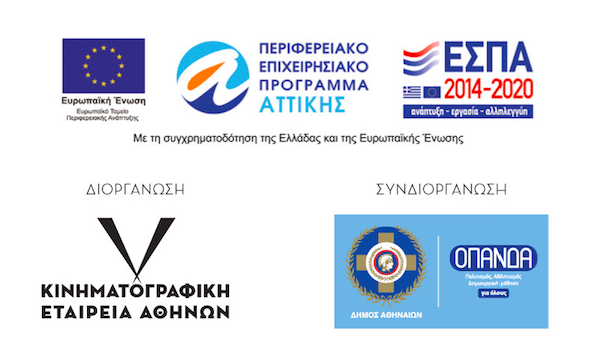 ΜΕΓΑΛΟΣ ΧΟΡΗΓΟΣ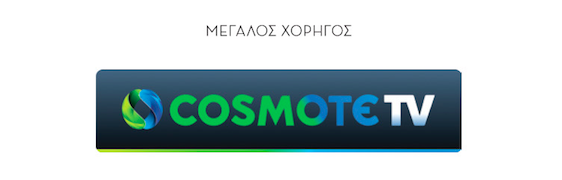 ΧΟΡΗΓΟΙ ΕΠΙΚΟΙΝΩΝΙΑΣ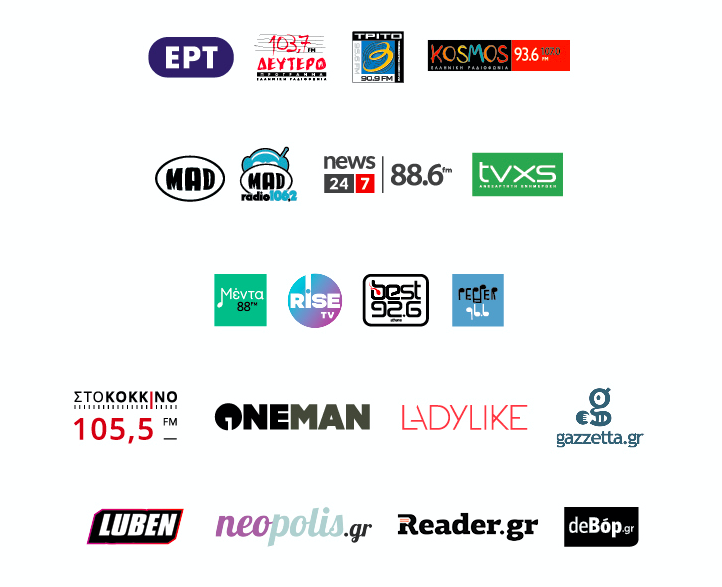 